МИНОБРНАУКИ РОССИИ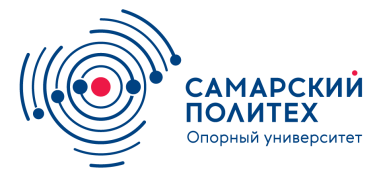 федеральное государственное бюджетное образовательное учреждениевысшего образования«Самарский государственный технический университет»(ФГБОУ ВО «СамГТУ»)Россия, 443100, Самара, ул. Первомайская, 18.Телефон: (846) 333-50-75, E-mail: ctv@samgtu.ru__________________________________________________________________________«____»_______ 20__ г                               Название профильной организацииНаправление на практикуСамарский    государственный    технический    университет просит  Вас организовать прохождение _______________ практики обучающегося ____ курса ______________  факультета/института ____________________________(указать ФИО обучающегося),обучающегося по направлению подготовки (специальности) и направленности (профилю)   _________________(Указать код и наименование).Сроки практики:  с  «    »                20    г.   по   «    »               20     г.Начальник управления по работе с индустриальными партнерами                                     С.Б.СмирноваИсполнитель:ФИОКонтактная информация 